Β ΓΥΜΝΑΣΙΟΥ  Άλγεβρα: Α 1.1,1.2,1.4                       2.1, 2.2,                      3.2,3.3,3.4Γεωμετρία: Β 1.2,1.3,1.4                         2.1,2.2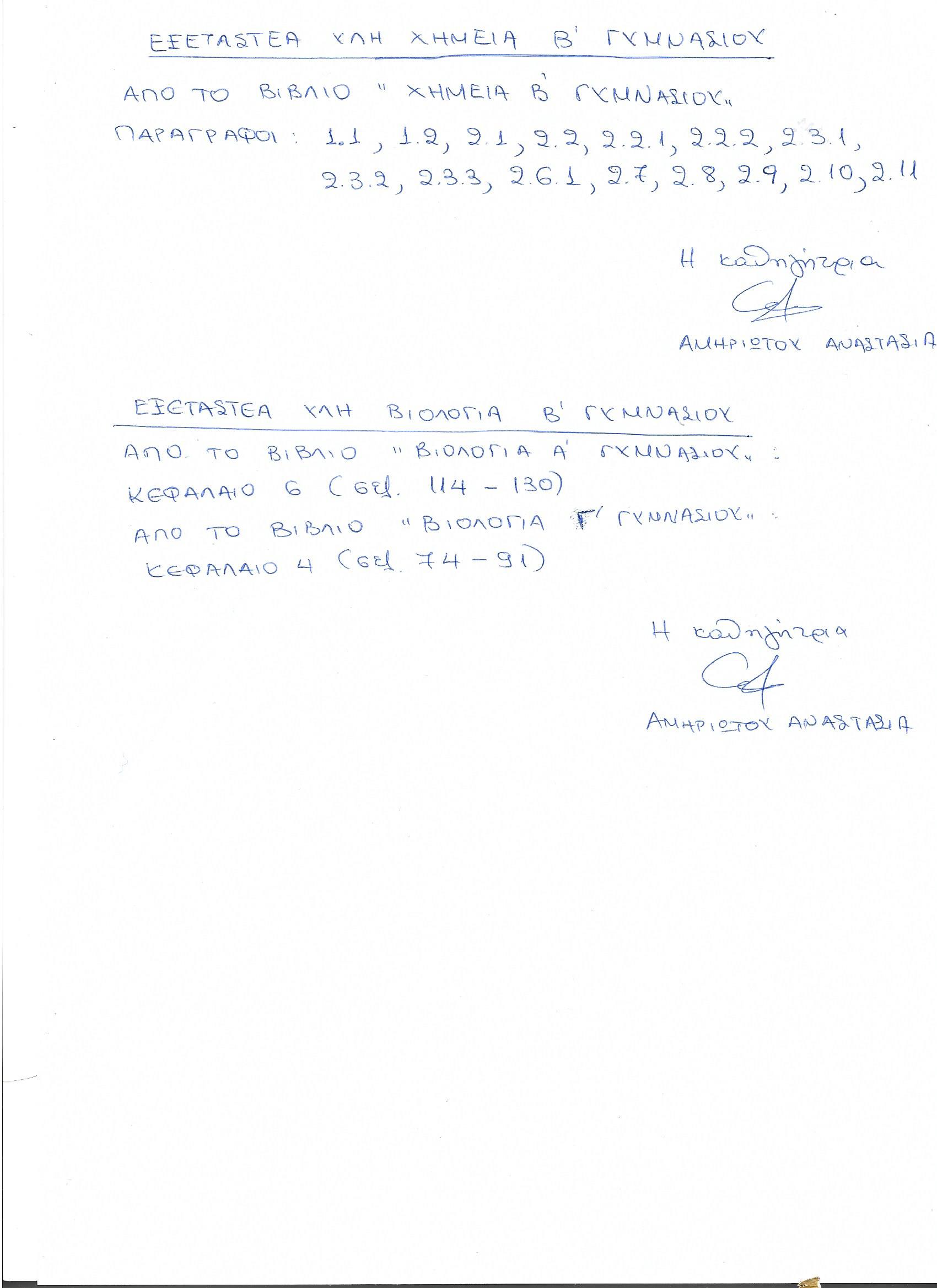 ΥΛΗ ΑΓΓΛΙΚΩΝ ΓΙΑ ΤΙΣ ΕΞΕΤΑΣΕΙΣ ΣΕΠΤΕΜΒΡΙΟΥ 2021Β   ΓΥΜΝΑΣΙΟΥ ΑΡΧΑΡΙΟΙΤΗΙΝΚΤΕΕΝ 2nd  grade JHSSTUDENT’S BOOK:		UNITS 2-6	WORKBOOK:			UNITS 2-6GRAMMAR:			p. 168-176, p.185	Β   ΓΥΜΝΑΣΙΟΥ ΠΡΟΧΩΡΗΜΕΝΟΙΤΗΙΝΚΤΕΕΝ 2ndgradeJHSSTUDENT’S BOOK:		UNITS 2-6WORKBOOK:			UNITS 2-6GRAMMAR:			p. 167-174, p.179ΑΡΧΑΙΑ ΓΛΩΣΣΑ Β΄ΕΝΟΤΗΤΕΣ: 2,3,4,5 (ΕΚΤΟΣ Γ2), 6,7 (ΕΚΤΟΣ Γ1),9Εξεταστέα Ύλη Σεπ 2021 (Αλπογιάννης)Γεωλ-Γεωγ Β’ (ΔΕΝ εχει μεινει κανένας)Μαθήματα (προσοχή, οι αριθμοί δεν είναι σελίδες!) από το βιβλίο μαθητή: 2, 3, 6, 8, 9, 10, 12, 14, 15, 16, 25.ΕΞΕΤΑΣΤΕΑ ΥΛΗ ΑΡΧΑΙΑΣ ΓΡΑΜΜΑΤΕΙΑΣ(=ΙΛΙΑΔΑΣ) Β΄ ΓΥΜΝΑΣΙΟΥ = ΑΡΧΑΙΑ ΑΠΟ ΜΕΤΑΦΡΑΣΗ. ΑΠΟ ΕΙΣΑΓΩΓΗ οι σελίδες 8 έως και 11.ΑΠΟ ΚΕΙΜΕΝΑ ΟΙ ΡΑΨΩΔΙΕΣ: Α στίχοι 1-306                                                      Α στίχοι 350-431                                                      Γ  στίχοι 121-244                                                      Ζ  στίχοι 369-529                                                      Π στίχοι  684-867Οι μαθητές θα πρέπει επίσης να γνωρίζουν πραγματολογικά σχόλια, σχήματα λόγου, ερωτήσεις κ.α. που αντιστοιχούν στους παραπάνω στίχους της εξεταστέας ύλης.ΝΕΟΕΛΛΗΝΙΚΗ ΛΟΓΟΤΕΧΝΙΑ Β΄ΓΥΜΝΑΣΙΟΥΓ. ΙΩΑΝΝΟΥ: ΝΑ΄ΣΑΙ ΚΑΛΑ ΔΑΣΚΑΛΕΠΕΡΛ ΜΠΑΚ: Η ΜΑΝΝΑΝ. ΚΑΖΑΝΤΖΑΚΗΣ: ΜΙΑ ΚΥΡΙΑΚΗ ΣΤΗΝ ΚΝΩΣΣΟΔ. ΧΑΤΖΗΣ: Ο ΚΑΣΠΑΡ ΧΑΟΥΖΕΡ ΣΤΗΝ ΕΡΗΜΗ ΧΩΡΑΜ. ΚΟΥΜΑΝΤΑΡΕΑΣ: ΓΡΑΦΕΙΟΝ ΕΥΡΕΣΕΩΣ ΕΡΓΑΣΙΑΣΚ.Π.ΚΑΒΑΦΗΣ: ΘΕΡΜΟΠΥΛΕΣΓΑΛΛΙΚΑ Β' ΓΥΜΝΑΣΙΟΥΒΙΒΛΊΟ:Action. fr-gr 1 τεύχος  Β'Unités :4-5-6 +Cahier ď exercicesΎλη ΓερμανικώνΒ΄ ΓυμνασίουDeutsch ein Hit 1!Lektion 7 und 9 S. 24-40, 54-63, 109-125 und S. 130-142ΥΛΗ ΝΕΟΕΛΛΗΝΙΚΗΣ ΓΛΩΣΣΑΣ       Β ' ΓΥΜΝΑΣΙΟΥΕΝΟΤΗΤΕΣ :  1 , 2 , 3 , 4 , 5 .Εξεταστέα ύλη 2021Ιστορία Β ΓυμνασίουΣελ. 7-9: Ίδρυση Κωνσταντινούπολης, Θρησκευτική πολιτική – παράθεμα: σελ.9Σελ.16: σελ 16-18: α. Πολιτική του Ιουστινιανού β. Εσωτερική πολιτική - παράθεμα: Κωδικοποίηση του Δικαίου γ. Εξωτερική πολιτική δ. Κτίσματα και Αγία Σοφία Σελ. 20-21: γ. Θέματα και εξελληνισμός του κράτους - παράθεμα: Γένεση θεμάτων και επικράτηση της ελληνικήςΣελ.26-28: β. Η επέκταση των Αράβων (παράγοντες και συνέπειες)Σελ. 29-30: γ. Η επίδραση του Αραβικού πολιτισμούΣελ.34-35: Ορισμός, πρωτεργάτες και παράγοντες της Εικονομαχίας. Φάσεις και λήξη. Σημασία ήττας εικονοκλαστών. Συνέπειες εικονομαχίας και τα 3 παραθέματα των σελίδων αυτών)Σελ. 36-38: α. Έναρξη Νέας Εποχής β. Ίδρυση σχολής Μαγναύρας γ. Ενδιαφέρον για τους κλασικούς δ. Αραβικοί πόλεμοι και επική ποίηση και τα 2 παραθέματα στη σελ.36Σελ. 39: α. Ο εκχριστιανισμός των Μοραβών β. Σημασία του εκχριστιανισμού γ. Ο εκχριστιανισμός των ΒουλγάρωνΣελ. 41: Αγώνες με τους Άραβες και με τους Βούλγαρους. Οικονομικές συνέπειες των πολέμων- παράθεμα: Η προσωπικότητα του Βασιλείου Β’.Σελ.43-44: Εκχριστιανισμός ΡώσωνΣελ.50-51: Νόμοι και αγώνας κατά των «δυνατών» - παραθέματα: σελ. 51Σελ.55: β. Ο θεσμός της Πρόνοιας και οι συνέπειές του. Δ. Η νίκη των Σελτζούκων στο Μυριοκέφαλο και οι συνέπειές της.Σελ.57-58: α. Εμπορικά προνόμια για τους Βενετούς και οι συνέπειες για την αυτοκρατορία – παράθεμα σελ.57  β. Το Σχίσμα των 2 εκκλησιώνΣελ. 59: α. Ορισμός και παράγοντες διαμόρφωσης των Σταυροφοριών δ. Η τέταρτη σταυροφορίαΣελ.63: β. Το δεσποτάτο του Μυστρά δ.Νέα ιδεολογία και ανάκτηση της ΠόληςΣελ. 65-66: β. Οι Οθωμανοί και οι κατακτήσεις τους  γ. Προσπάθειες ανάσχεσης των ΟθωμανώνΣελ.67-68: α. Πολιορκία και άλωση της Πόλης – παράθεμα: Οι αντίπαλοι και η στάσης των Σέρβων σελ. 67 β. Οι συνέπειες γ. Η Βυζαντινή πνευματική κληρονομιά